A Health Professional’s Abridged Resource Guide to National Nutrition Month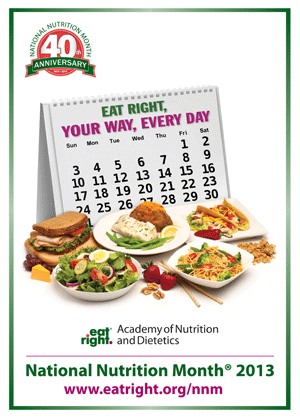 With March just around the corner, it is that time of year again to celebrate and promote healthy eating and nutrition.  As Health Professionals, planning for National Nutrition Month can be time-consuming and finding teaching resources tedious at times.  This guide serves as an easy way to locate credible resources for every age group.  The 2013 Theme: Eat right, your way, every dayTranslation: A person’s eating habits are impacted by food preferences, lifestyle, cultural & ethnic traditions, and health concerns.  Therefore, the theme promotes personalized healthy eating that is specific for each individual.  Resources: Elementary Aged ChildrenYoung AdultsAdultsKids Word Search10 Steps to Healthy Eating(fill in the blank)Adult SodukuDraw your Healthy PlateWhole Grain Scramble20 Ways to Enjoy more Fruits and VegetablesBerry Tales ActivityHealthy Meals on the Run Healthy Options Away from HomeServing Up MyPlateNutrition Voyage Activities